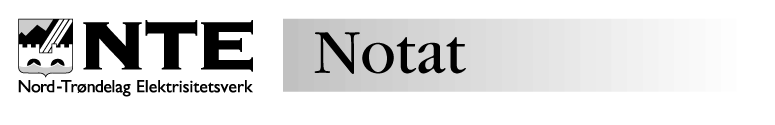 Sakliste Per-OttoForum:Forum:Forum:Levanger Idrettsråd              Referat 6/15Levanger Idrettsråd              Referat 6/15Levanger Idrettsråd              Referat 6/15Levanger Idrettsråd              Referat 6/15Til:Kjersti Nordberg, Marit Veske, Hilde H. Hynne, Birgit Inndal, Ole Nesjø, Fritiof Sandstad, Olav strid, Nina Gravaunet, Arve Brenne og Per-Otto RøisengKjersti Nordberg, Marit Veske, Hilde H. Hynne, Birgit Inndal, Ole Nesjø, Fritiof Sandstad, Olav strid, Nina Gravaunet, Arve Brenne og Per-Otto RøisengDato utsendt: 06.01.16 Tid:Sted:10.12.15 kl. 18.30Hjemme hos Hilde10.12.15 kl. 18.30Hjemme hos HildeNrTemaAnsvarTidsbruk48/15ReferatsakerReferat 5/15 godkjentBirgit er ferdigpadlet i Eidsbotn. Leverer bilder og kort om hva de har gjort.Dialogmøte ved SoneneX49/15Idrettspolitisk plan NIFPer-O redegjorde kort om Idrettspol.dok. Statlige føringer.Kort om det viktigste.50/15Nytt fra KjerstiInfo Disposisjonsplan Torsbustaden. Olav sitter i PUK. Saken utsatt til januar. Politikere positive og det ble en god diskusjon i PUK før saken ble utsatt. Revidert plan har løst mye da det har vært en del støy.Prioritering av spillemidler ble ok i Driftskomiteen 09.12.Uteområdet på Nesset barneskole planlegges. Rulleskiløype i samarbeid med Nessegutten.Velodromen i gang igjen. Prøvestøping i januar ved Overhalla.Møte med Sjøbadet som har gode planer, men må ha samarbeid med lag eller foreninger for å søke spillemidler.      X51/15Nytt fra Per-OttoAng. aktiv onsdag: Per-O tar kontakt med Paul slik at det blir samkjøring m/Verdal       x52/15Årsmøte 2015Blir i uke 10 på Ekne. Ansvarsfordeling på nyåret.        x53/15Kort redegjøring fra Kjerst om forespørsmål fra utstyrsbua.        x54/15Evt.ekordår10 på topp med nytt rekordår.Mye jobb med ettersending av premier.Er godt i gang med planlegging av neste år.Kommer i gang 01.02.16Gavekort selges allerede. Mange kjøper det som julegave.        x 